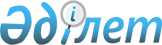 Об утверждении перечня субсидируемых видов средств защиты растений и предельных норм субсидий на 1 единицу (литр, килограмм, грамм, штук)
					
			С истёкшим сроком
			
			
		
					Постановление акимата Южно-Казахстанской области от 26 июля 2016 года № 215. Зарегистрировано Департаментом юстиции Южно-Казахстанской области 9 августа 2016 года № 3824. Срок действия постановления - до 1 января 2017 года      В соответствии с пунктом 2 статьи 27 Закона Республики Казахстан от 23 января 2001 года "О местном государственном управлении и самоуправлении в Республике Казахстан", приказом Министра сельского хозяйства Республики Казахстан от 5 мая 2016 года № 204 "Об утверждении Правил субсидирования стоимости гербицидов, биоагентов (энтомофагов) и биопрепаратов, предназначенных для обработки сельскохозяйственных культур в целях защиты растений" и письмом вице-министра сельского хозяйства Республики Казахстан от 13 июня 2016 года № 14-1-16/11858, акимат Южно-Казахстанской области ПОСТАНОВЛЯЕТ:

      1. Утвердить перечень субсидируемых видов средств защиты растений и предельные нормы субсидий на 1 единицу (литр, килограмм, грамм, штук) согласно приложению к настоящему постановлению.

      2. Государственному учреждению "Аппарат акима Южно-Казахстанской области" в порядке, установленном законодательными актами Республики Казахстан, обеспечить:

      1). направление настоящего постановления на официальное опубликование в периодических печатных изданиях, распространяемых на территории Южно-Казахстанской области и информационно-правовой системе "Әділет";

      2). размещение настоящего постановления на интернет-ресурсе акимата Южно-Казахстанской области.

      3. Признать утратившим силу постановление акимата Южно-Казахстанской области от 6 августа 2015 года № 235 "Об утверждении видов субсидируемых гербицидов и норм субсидий на 1 литр (килограмм) гербицидов, приобретенных у поставщиков гербицидов и видов субсидируемых биоагентов (энтомофагов) и биопрепаратов и норм субсидий на 1 грамм (штук) биоагентов (энтомофагов) и биопрепаратов, приобретенных у поставщиков биоагентов (энтомофагов) и биопрепаратов" (зарегистрировано в Реестре государственной регистрации нормативных правовых актов за № 3319, опубликовано 26 августа 2015 года в газете "Южный Казахстан").

      4. Настоящее постановление вводится в действие по истечении десяти календарных дней после дня его первого официального опубликования.

      5. Контроль за исполнением настоящего постановления возложить на заместителя акима области Туякбаева С.К.

 Перечень субсидируемых видов средств защиты растений и предельны норм субсидий на 1 единицу (литр, килограмм, грамм, штук)
					© 2012. РГП на ПХВ «Институт законодательства и правовой информации Республики Казахстан» Министерства юстиции Республики Казахстан
				
      Исполняющий обязанности

      акима области

Д.Сатыбалды

      Алимкулов Е.А.

      Бокенбаев Ж.К.

      Садыр Е.А.

      Садибеков У.

      Туякбаев С.К.

      Мендебаев К.Н.
Приложение 
к постановлению акимата
Южно-Казахстанской
области от 26 июля 2016 года
№215№ п/п

Перечень субсидируемых видов средств защиты растений

Единица измерения

Процент удешевления стоимости одной единицы

Предельные нормы субсидий на 1 единицу (литр, килограмм, грамм, штук)

Предельные нормы субсидий на 1 единицу (литр, килограмм, грамм, штук)

№ п/п

Перечень субсидируемых видов средств защиты растений

Единица измерения

Отечест-венного и иностранн-ого производства

Отечест-венного производства

Иностранн-ого производс-ва

1

Спрут Экстра, водный раствор (глифосат кислота в виде калийной соли, 540 г/л)

литр 

50

1832,5

2

Фенизан, водный раствор (дикамба к-ты, 360 г/л + хлорсульфурон к-ты, 22, 2 г/л)

литр 

50

4680

3

Зенит, концентрат коллоидного раствора (2-этилгексиловый эфир 2,4-Д кислоты, 950 г/л)

литр 

50

1967,5

4

Овсюген экстра, концентрат эмульсии (феноксапроп-п-этил, 140 г/л + фенклоразол-этил (антидот), 35 г/л) 

литр 

50

4885

5

Овсюген Супер, концентрат эмульсии (феноксапроп-п-этил, 140 г/л + клохинтоцет-мексил (антидот), 47 г/л)

литр 

50

6105

6

Примадонна, суспензионная эмульсия (2-этилгексиловый эфир 2,4-Д кислоты, 300 г/л + флорасулам, 3,7 г/л) 

литр 

50

2340

7

Хилер, масляный концентрат эмульсии (хизалофоп-п-тефурил, 40 г/л)

литр 

50

3867,5

8

Лорнет, водный раствор (клопиралид, 300 г/л)

литр 

50

7122,5

9

Арго, микроэмульсия (феноксапроп-П-этила, 80 г/л + клодинафоп-пропаргила, 24 г/л + мефенпир-диэтил, 30 г/л)

литр 

50

5292,5

10

Форвард, масляный концентрат эмульсии (хизалофоп-п-этил, 60 г/л)

литр 

50

3905

11

Сафари, масляная дисперсия (хизалофоп-п-этил, 50 г/л+имазамокс, 38 г/л)

литр 

50

7535

12

Буран 36%, водный раствор (глифосат, 360 г/л)

литр 

50

1050

13

Готрил 24%, концентрат эмульсии (оксифлуорфен, 240 г/л)

Литр

50

3500

14

Старт 35%, концентрат эмульсии (пендиметалин, 350 г/л)

Литр

50

1845

15

Акцент прима 96%, концентрат эмульсии (метолахлор, 960 г/л)

литр 

50

3250

16

Ореол, 12%, концентрат эмульсии (феноксапроп-п-этил, 120 г/л)

Литр

50

2100

17

Авецид супер,12%, концентрат эмульсии (феноксапроп-п-этил, 120 г/л+фенклоразол-этил (антидот) 60 г/л)

литр 

50

2850

18

Гроза, 60% концентрат эмульсии (2-этилгексиловый эфир 2,4 дихлорфеноксиуксусной кислоты 600 г/л) 

литр 

50

1710

19

Диамин 72%, водный раствор (2,4-Д диметиламинная соль)

Литр

50

1200

20

Родар 60%, смачивающийся порошок (метсульфурон-метил, 600 г/кг)

килограмм

50

16000

21

Гезаметрин, 50% суспензионный концентрат (прометрин, 500 г/л)

Литр

50

1500

22

Валсамин, 72% водный раствор (2,4-Д диметиламинная соль, 720 г/л)

Литр

50

750

23

Валсаглиф, водный раствор (глифосат, 360 г/л)

Литр

50

825

24

Валпанида, 33% концентрат эмульсии (пендиметалин, 330 г/л)

Литр

50

2100

25

Балерина, суспензионная эмульсия (2,4-Д кислоты в виде сложного 2-этилгексилового эфира, 410 г/л + флорасулам, 7, 4 г/л)

Литр

50

3335

3240

26

Барс супер, 10% концентрат эмульсии (феноксапроп-п-этил, 100 г/л + мефенпир-диэтил (антидот), 27 г/л)

Литр

50

3426

27

Виртуоз, водно-диспергируемые гранулы (клопиралид 750 г/кг)

килограмм

50

16975

28

Галлантный, 75% сухая текучая суспензия (трибенурон-метил, 750 г/кг)

килограмм

50

20805

29

Грами Супер, концентрат эмульсии (феноксапроп-п-этил, 100 г/л + антидот, 27 г/л)

Литр

50

3289

30

Диален Супер 480, водный раствор (диметиламинные соли 2.4-Д, 357 г/л + дикамбы, 124 г/л)

Литр

50

1997,5

31

Ягуар, эмульсия масляно-водная (феноксопроп-п-этил, 69 г/л + мифенпир-диэтил (антидот), 75 г/л)

Литр

50

2999,5

32

Ластик топ, микрокапсулированная эмульсия (феноксапроп-П-этил, 90 г/л + клодинафоп-пропаргил, 60 г/л + клоквинтосет-мексил, 40 г/л)

Литр

50

6687,5

6480

33

Ластик экстра, концентрат эмульсии (феноксапроп-п-этил 70 г/л+клоквинтосет-мексил (антидот) 40 г/л)

Литр

50

3102,5

3102,5

34

Линкор, концентрат суспензии (метрибузин, 600 г/л)

Литр

50

5475

35

Миура, концентрат эмульсии (хизалофоп-п-этил, 125 г/л)

Литр

50

4712,5

4680

36

Санни, водно-диспергируемые гранулы (трибенурон-метил, 750 г/кг)

килограмм

50

22305

37

Смерч, водный раствор (глифосат 540 г/л)

Литр

50

1443,5

38

Стоп, 33% концентрат эмульсии (пендиметалин, 330 г/л)

Литр

50

1700

39

Терра, 4% концентрат эмульсии (хизалофоп-П-тефурил, 40 г/л)

Литр

50

2190

40

Торнадо 500, водный раствор (глифосат, 500 г/л)

Литр

50

1558,5

1558,5

41

Хазна, 60% водно-диспергируемые гранулы (метсульфурон-метил, 600 г/кг) 

килограмм

50

15877,5

15877,5

42

Центурион, эмульсия масляно-водная (клодинафоп-пропаргил, 240 г/л + клоквинтоцет-мексил, 60 г/л)

Литр

50

13450

43

Эфир Экстра 905, концентрат эмульсии (2,4-Д кислота в виде 2-этилгексилового эфира, 905 г/л)

Литр

50

1637,5

44

Эфир Премиум, суспензионная эмульсия (2,4-Д кислота в виде сложного 2-этил-гексилового эфира, 410 г/л + флорасулам, 7,4 г/л) 

Литр

50

3102,5

45

Пантера, 4% концентрат эмульсии (хизалофоп-п-тефурил, 40 г/л)

Литр

50

3100

3100

46

Сонраунд, 48% водный раствор (глифосат, 360 г/л) 

Литр

50

1296

1296

47

Зингер, смачивающийся порошок (метсульфурон-метил, 600 г/кг) 

килограмм

50

26455

48

Гранат, водно-диспергируемые гранулы (трибенурон-метил, 750 г/кг)

килограмм

50

50875

49

Зонтран, концентрат коллоидного раствора (метрибузин, 250 г/л)

Литр

50

4380

50

Кассиус, водорастворимый порошок (римсульфурон, 250 г/кг)

килограмм

50

101750

51

Бетарен Супер МД, масляный концентрат эмульсии (этофумезат, 126+ фенмедифам, 63+десмедифам, 21 г/л)

Литр

50

4587,5

52

Репер, концентрат коллоидного раствора (100 г/л клопиралид+15 г/л флуроксипир)

Литр

50

6920

53

Эстамп, концентрат эмульсии (пендиметалин, 330 г/л)

Литр

50

2220

54

Раундап Экстра, 54% водный раствор (глифосат, 540 г/л)

Литр

50

1740

55

Терекс, водный раствор (глифосат кислоты 540 г/л)

Литр

50

1440

56

Активо, водно-диспергируемые гранулы (трибенурон-метил, 375 г/кг + тифенсульфурон-метил, 375 г/кг)

килограмм

50

72000

57

Эдванс, водно-диспергируемые гранулы (метсульфурон-метил, 391 г/кг + трибенурон-метил, 261 г/кг)

килограмм

50

58000

58

Монитор, водно-диспергируемые гранулы (метсульфурон-метил 600 г/кг) 

килограмм

50

25400

59

Прогресс, концентрат эмульсии (2-этилгексиловый эфир 2,4-Д кислоты, 905 г/л)

Литр

50

1900

60

Спирит, водно-диспергируемые гранулы (клопиралид 750 г/кг)

килограмм

50

25400

61

Скаут, эмульсия масляно-водная (феноксапроп-п-этил 140 г/л + клодинафоп-пропаргил 90 г/л + клоквинтоцет-мексил 72 г/л)

Литр

50

8100

62

Беллисимо, эмульсия масляно-водная (феноксапроп-п-этил 140 г/л + клоквинтоцет-мексил, 50 г/л)

Литр

50

4780

63

Селект, концентрат эмульсии (клетодим, 120 г/л)

Литр

50

4400

64

Дезормон, 72% водный концентрат (диметиламинная соль 2.4-Д)

Литр

50

1296

65

Дианат, 48% водный раствор (дикамба, 480 г/л)

Литр

50

2687,5

66

Зенкор Ультра, концентрат суспензии (метрибузин, 600 г/л)

Литр

50

7793

67

Майстер Пауэр, масляная дисперсия (форамсульфурон 31,5 г/л + иодосульфурон – метил –натрия, 1 г/л + тиенкарбазон – метил 10 г/л + ципросульфид (антидот) 15 г/л)

Литр

50

5668

68

Никомекс плюс, водно-диспергируемые гранулы (никосульфурон, 700 г/кг+тифенсульфурон-метил 125 г/кг)

килограмм

50

65702,5

69

Титус 25%, сухая текучая суспензия (римсульфурон, 250 г/кг)

килограмм

50

134750

70

Хармони 75%, сухая текучая суспензия (тифенсульфурон-метил, 750 г/кг)

килограмм

50

89750

71

Пульсар 4%, водный раствор (имазамокс, 40 г/л)

Литр

50

6998,5

72

Фабиан, водно-диспергируемые гранулы (имазетапир, 450 г/кг + хлоримурон-этил, 150 г/кг)

килограмм

50

41610

73

Нопасаран 40%, концентрат суспензии (метазахлор, 375 г/л + имазамокс, 25 г/л)

Литр

50

7500

74

Евро-лайтнинг, 4,8% водорастворимый концентрат (имазамокс, 33 г/л + имазапир, 15 г/л)

Литр

50

7000

75

Гербитокс, водорастворимый концентрат (500 г/л МЦПА кислоты в виде диметиламинной, калиевой и натриевой солей)

Литр

50

1770

76

Эверест 70%, водно-диспергируемые гранулы (флукарбазон, 700 г/кг)

килограмм

50

59203,5

77

Фронтьер оптима, 72% концентрат эмульсии (диметенамид, 720 г/л)

Литр

50

4898,5

78

Корсар, водорастворимый концентрат (бентазон, 480 г/л)

Литр

50

2920

79

Экспресс, водно-диспергируемые гранулы (трибенурон-метил, 750 г/кг)

килограмм

50

54650

80

Кредит икстрим, водорастворимый концентрат (глифосат в виде изопропиламинной и калийной солей, 540 г/л) 

Литр

50

1800

81

Стомп, 33% концентрат эмульсии (пендиметалин, 330 г/л)

Литр

50

1620

82

Гезагард 500, суспензионный концентрат (прометрин, 500 г/л)

Литр

50

2520

83

Базагран М 37%, водный раствор (бентазон 25% + МСРА натрий-калийная соль, 12, 5%)

Литр

50

1980

84

Пивот, 10 % водный концентрат (имазетапир, 100 г/л)

Литр

50

5400

85

Хармони про, водно-диспергируемые гранулы (тифенсульфурон-метил, 750 г/кг)

килограмм

50

77760

86

Старане Премиум 330, концентрат эмульсии (флуроксипир, 333 г/л)

Литр

50

6120

87

Бицепс гарант, концентрат эмульсии (этофумезат, 110 г/л + десмедифам, 70 г/л + фенмедифам, 90 г/л)

Литр

50

4680

88

Калиф 480, концентрат эмульсии (кломазон, 480 г/л)

Литр

50

9000

89

Эллай Лайт, водно-диспергируемые гранулы (метсульфурон-метил, 391 г/кг + трибенурон-метил, 261 г/кг)

килограмм

50

66780

90

Финес Лайт, водно-диспергируемые гранулы (хлорсульфурон, 333,75 г/кг + метсульфурон-метил, 333 г/кг) 

килограмм

50

46440

91

Пума супер, 7,5% эмульсия масляно-водная (феноксапроп-п-этил, 69 г/л + мефенпир-диэтил (антидот), 75 г/л)

Литр

50

3150

92

Пума супер 100, 10% концентрат эмульсии (феноксапроп-п-этил, 100 г/л + мефенпир-диэтил (антидот), 27 г/л)

Литр

50

3420

93

Дуал Голд 960, концентрат эмульсии (С-метолахлор, 960 г/л)

Литр

50

4320

94

Стратос ультра, 10% концентрат эмульсии (циклоксидим, 100 г/л)

Литр

50

3186

95

Секатор турбо, масляная дисперсия (иодосульфурон-метил-натрия, 25 г/л + амидосульфурон, 100 г/л + мефенпир-диэтил (антидот) 250 г/л)

Литр

50

13320

96

Базагран, 48% водный раствор (бентазон, 480 г/л)

Литр

50

2340

97

Дублон Голд, водно-диспергируемые гранулы (никосульфурон, 600 г/кг + тифенсульфурон-метил, 150 г/кг) 

килограмм

50

100800

98

Гранстар про, водно-диспергируемые гранулы (трибенурон-метил, 750 г/кг)

килограмм

50

52380

99

Магнум Супер, водно-диспергируемые гранулы (метсульфурон-метил, 300 г/кг+трибенурон-метил, 450 г/кг)

килограмм

50

39600

100

Горгон, водорастворимый концентрат (пиклорам, 150 г/л + МЦПА, 350 г/л)

Литр

50

4590

101

Гулливер, водно-диспергируемые гранулы (азимсульфурон, 500 г/кг)

килограмм

50

260000

102

Фуроре ультра, эмульсия масляно-водная (феноксапроп-п-этил, 110 г/л)

Литр

50

3960

103

Сальса, смачивающийся порошок (этаметсульфурон-метил, 750 г/кг)

килограмм

50

209880

104

Деметра, концентрат эмульсии (флуроксипир, 350 г/л)

Литр

50

5400

105

Хакер, водорастворимые гранулы (клопиралид, 750 г/кг)

килограмм

50

27000

106

Торнадо, водный раствор (глифосат, 360 г/л)

Литр

50

1850

107

Ураган форте 500, водный раствор (глифосат в виде калийной соли, 500 г/л)

Литр

50

1572,5

108

Эстерон, концентрат эмульсии (2,4-Д кислота в виде 2-этилгексилового эфира, 850 г/л)

Литр

50

2035

109

Зерномакс, концентрат эмульсии (2,4-Д кислота в виде 2- этилгексилового эфира 2,4-Д, 500 г/л)

Литр

50

1950

110

Лазурит супер, концентрат наноэмульсии
(метрибузин, 270 г/л)

Литр

50

7312,5

111

Лазурит, смачивающийся порошок (метрибузин, 700 г/кг)

килограмм

50

9360

112

Ластик 100, эмульсия масляно-водная (феноксапроп-п-этил, 100 г/л + клоквинтосет-мексил, (антидот), 20 г/л)

Литр

50

4095

113

Магнум, водно-диспергируемые гранулы (метсульфурон-метил 600 г/кг)

килограмм

50

39000

114

Плуггер, водно-диспергируемые гранулы (трибенурон-метил, 625 г/кг + метсульфурон-метил, 125 г/кг)

килограмм

50

44850

115

Эскудо, водно-диспергируемые гранулы (римсульфурон, 500 г/кг) 

килограмм

50

253305

116

Ларен про, водно-диспергируемые гранулы (метсульфурон-метил, 600 г/кг) 

килограмм

50

38700

117

Эстет 905, концентрат эмульсии (2,4-Д кислота в виде 2-этилгексилового эфира, 905 г/л)

литр

50

1710

118

Меццо, 60% водно-диспергируемые гранулы (метсульфурон-метил, 600 г/кг)

килограмм

50

28800

119

Москит, водно-диспергируемые гранулы (трибенурон-метил, 750 г/кг)

килограмм

50

61200

120

Канонир Дуо, сухая текучая суспензия (тифенсульфурон-метил 680 г/кг метсульфурон-метил 70 г/кг)

килограмм

50

46800

121

Боливер, 50% водно-диспергируемые гранулы (азимсульфурон, 500 г/кг)

килограмм

50

267120

122

Авестар, 10% концентрат эмульсии (феноксапроп-п-этил, 100 г/л + фенклоразол-этил (антидот), 50 г/л)

литр

50

4050

123

Тердок, 8% концентратты эмульсиясы (клодинафоп-пропаргил, 80 г/л + клоквинтоцет-мексил (антидот), 20 г/л)

литр

50

3960

124

Рестрикт, водно-диспергируемые гранулы (тифенсульфурон-метил, 545 г/кг + метсульфурон-метила, 164 г/кг)

килограмм

50

64260

125

Арамо, 4,5% концентрат эмульсии (тепралоксидим, 45 г/л)

литр

50

3612,5

126

Бутизан 400 КС, 40% концентрат суспензии (метазахлор, 400 г/л)

литр

50

2700

127

Ессентапир, 10% водный раствор (имазетапир, 100 г/л)

литр

50

3615

128

Аксиал 045, концентрат эмульсии (пиноксаден, 45 г/л)

литр

50

5720,5

129

Боксер 800, концентрат эмульсии (просульфокарб, 800 г/л)

литр

50

3086

130

Видмастер 480, водный раствор (дикамба, 124 г/л + 2.4 Д, 357 г/л)

литр

50

2274

131

Гардо голд 500, концентрат суспензии (с-метолахлор 312,5 г/л + тербутилазин 187,5 г/л) 

литр

50

2346

132

Горизон 080, концентрат эмульсии (клодинафоп–пропаргил, 80 г/л + клоксинтоцет-мексил, 20 г/л)

литр

50

6045,5

133

Гоал 2Е, концентрат эмульсии (оксифлуорфен, 240 г/л)

литр

50

7543

134

Зеллек Супер, концентрат эмульсии (галоксифоп - Р - метил 108 г/л)

литр

50

6135,5

135

Каптора 4,8 % водорастворимый концентрат (имазамокс 33 г/л +имазапир 15 г/л)

литр

50

8120,5

136

Керб W, смачивающийся порошок (пропизамид, 50%)

литр

50

14382

137

Ланс, водный раствор (аминопиралид, 240 г/л)

литр

50

17594

138

Ланцелот 450, водно-диспергируемые гранулы (аминопиралид, 300 г/кг + флорасулам, 150 г/кг)

килограмм

50

52240,5

139

Линтур 70, водно-диспергируемые гранулы (дикамба, 659 г/кг + триасульфурон, 41 г/кг)

килограмм

50

9618

140

Лонтрел гранд 75, водно-диспергируемые гранулы (клопиралид, 750 г/кг)

килограмм

50

24794

141

Мерит 45, масляная дисперсия (пироксулам, 45 г/л + клоквинтоцет-мексил (антидот), 90 г/л)

литр

50

10827

142

Рейнбоу 25 ОД, масляная дисперсия (пеноксулам, 25 г/л)

литр

50

10827

143

Солито 320, концентрат эмульсии (претилахлор, 300 г/л + пирибензоксим, 20 г/л)

литр

50

6677

144

Тачдаун 500, водный раствор (глифосат, 500 г/л (калийная соль)

литр

50

2454,5

145

Топик супер 240, концентрат эмульсии (240 г/л клодинафоп-пропаргил + 60 г/л клоквинтоцет-мексил)

литр

50

16349

146

Трофи, концентрат эмульсии (ацетохлор, 900 г/л)

литр

50

2472,5

147

Фокстрот экстра, 13,5 % концентрат эмульсии (феноксапроп-п-этил, 90 г/л + клодинафоп-пропаргил, 45 г/л + клоквинтоцет-мексил (антидот), 34, 5 г/л)

литр

50

6045,5

148

Фюзилад Форте 150, концентрат эмульсии (флуазифоп-п-бутил, +150 г/л)

литр

50

4475,5

149

Эстерон 600, концентрат эмульсии (2,4-Д кислота в виде 2-этилгексилового эфира, 905 г/л)

литр

50

1804,5

150

Элюмис 105 масляная дисперсия (мезотрион 75 г/л +никосульфурон 30 г/л)

литр

50

6316

151

Трихограмма

грамм

40

130

152

Бракон

штук

40

1

153

Златоглазка

штук

40

0,7

